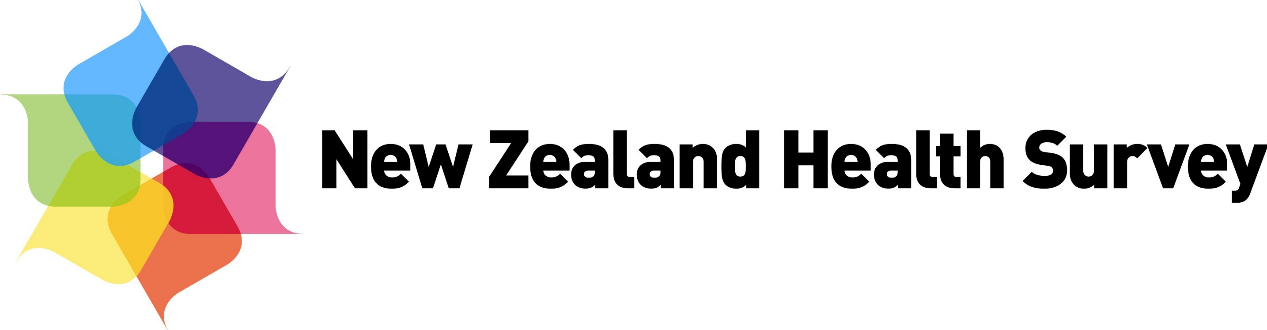 New Zealand Health SurveyChild Questionnaire (Year 9)1 July 2019 – 30 June 2020In field July 2019Table of ContentsOverview and programming information	4Initial demographics	6Long-term health conditions	7Health conditions	7Mental health conditions	8Oral health	10Interviewer observations	11Health status	12General health question	12Functional difficulties – Washington Group Short Set	12Health service utilisation and patient experience	14Usual primary health care provider	14General practitioners	16Nurses at GP clinics and medical centres	18After-hours medical care	20Hospitals	21Emergency department	22Medical specialists	24Dental health care workers	26Other health care workers	27Health behaviours and risk factors	28Perception of child’s weight	28Breastfeeding	28Dietary habits	30Physical activity	37Screen time	37Sleep	39Tooth brushing	40Response to child’s misbehaviour	41Household food security	42Socio-demographics	45Date of birth	45Ethnic group	45Medical insurance	46Interviewer observation	46Extra questions if adult questionnaire has not yet been completed	47Income	47Housing	47Interviewer observation	49Extra questions if primary caregiver was not the NZHS adult respondent	49Household composition	51Sex and age	51Relationships	51Health measurements	52Height	53Weight	53Waist	53Exit	54Recontact information for quality control	54Recontact information for follow-up research	54Consent for data linkage	55Christchurch residency	56Thank you	57Interviewer observations	57Respondent burden assessment	57Overview and programming informationInitial demographicsBefore we begin the questionnaire, I will need to enter some general information about the child that has been randomly selected for the survey, so that I only ask questions which are applicable to their gender and age.CD.01  To begin, could you tell me the child’s first name?  [Record name] .R	 Refused CD.02  And are they male or female…?   Check aloud with respondent.1	Male2	FemaleCD.03	I need to know / confirm [Name's] age as the questions I ask depend on his/her age.  Record age under 2 years in months; and age >=2 years in years.     Only one field should be completed. If Don’t know or Refused say “I really need to know [Name’s] age in order to proceed with the questionnaire”. If respondent still cannot or won’t give the age, go to Thank You and Close.CD.03a	Age _____ months (range 0–23)   CD.03b	Age _____ years (range 2–14).K     Don’t know.R     Refused  Error message if both month and year selected: Can't have values for both month and year.CD.03c	Age group Interviewer records age group.1	Birth–11 months2	12–23 months (1 year old)3	 2–4 years4	 5–9 years5	10–14 years If age and age group do not match, display message: Consistency check  Age and age group do not match. Verify answer with respondent. Go back to CD.03 (Age).Long-term health conditionsThe first questions are about long-term health conditions [Name] may have. A long-term health condition is a physical or mental illness that has lasted, or is expected to last, for more than six months. The symptoms may come and go or be present all the time.   If child <5 years add … Some of the next questions may not apply to [Name], but please try to answer anyway.Health conditionsC1.01	Have you ever been told by a doctor that [Name] has asthma? 1	Yes2	No [go to eczema C1.03].K	Don’t know [go to C1.03].R	Refused [go to C1.03][Showcard]C1.02	What treatments does [Name] now have for asthma?  
	[Multiple responses possible]No treatment2	Inhaler 3	Medicines, tablets or pills77	Something else.K	Don’t know.R	Refused C1.03  Have you ever been told by a doctor that [Name] has eczema? 1	Yes2	No [go to diabetes C1.05].K	Don’t know [go to C1.05].R	Refused [go to C1.05][Showcard]C1.04 	What treatments does [Name] now have for eczema?
	[Multiple responses possible]1	No treatment2	Medicines, tablets or pills3	Cream or ointment77	Something else.K	Don’t know.R	Refused C1.05  Have you ever been told by a doctor that [Name] has diabetes? 1	Yes2	No [go to rheumatic heart disease C1.07].K	Don’t know [go to C1.07].R	Refused [go to C1.07][Showcard]C1.06 	What treatments does [Name] now have for diabetes?  
	[Multiple responses possible]1	No treatment2	Medicines, tablets or pills3	Insulin injections4	Diet5	Exercise77	Something else.K	Don’t know.R	Refused C1.07   Have you ever been told by a doctor that [Name] has rheumatic heart  	   disease? 1	Yes2	No [go to autism C1.09].K	Don’t know [go to C1.09].R	Refused [go to C1.09][Showcard]C1.08 	What treatments does [Name] now have for rheumatic heart disease?  	[Multiple responses possible]1	No treatment2	Medicines, tablets or pills3	Penicillin injections or other antibiotic77	Something else.K	Don’t know.R	Refused  Go to Mental health conditions questions (C1.09–C1.16) for children aged 2–14 years. Go to Interviewer observations (C6.13) for children aged from birth to 11 months. Go to Oral health introduction before C1.17 for children aged 12–23 months.Mental health conditionsC1.09  Have you ever been told by a doctor that [Name] has autism spectrum 	disorder, including Asperger’s syndrome? 1	Yes2	No [go to depression C1.11].K	Don’t know [go to C1.11].R	Refused [go to C1.11][Showcard]C1.10  	What treatments does [Name] now have for autism spectrum disorder?  	[Multiple responses possible]1	No treatment2	Medicines, tablets or pills3	Counselling77	Something else.K	Don’t know.R	Refused C1.11  Have you ever been told by a doctor that [Name] has depression? 1	Yes2	No [go to anxiety C1.13].K	Don’t know [go to C1.13].R	Refused [go to C1.13][Showcard]C1.12 	What treatments does [Name] now have for depression?  
	[Multiple responses possible]1	No treatment2	Medicines, tablets or pills3	Counselling4	Exercise 77	Something else.K	Don’t know.R	Refused C1.13  Have you ever been told by a doctor that [Name] has an anxiety disorder?    	   This includes panic attack, phobia, post-traumatic stress disorder, and            obsessive compulsive disorder. 1	Yes2	No [go to attention deficit disorder C1.15].K	Don’t know [go to C1.15].R	Refused [go to C1.15][Showcard]C1.14 	What treatments does [Name] now have for anxiety disorder?  
	[Multiple responses possible]1	No treatment2	Medicines, tablets or pills3	Counselling4	Exercise 77	Something else.K	Don’t know.R	Refused C1.15  Have you ever been told by a doctor that [Name] has attention deficit disorder (ADD) or attention deficit hyperactivity disorder (ADHD)? 1	Yes2	No [go to Oral health introduction before C1.17].K	Don’t know [go to introduction before C1.17].R	Refused [go to introduction before C1.17][Showcard]C1.16 	What treatments does [Name] now have for ADD or ADHD?  
	[Multiple responses possible]1	No treatment2	Medicines, tablets or pills3	Counselling77	Something else.K	Don’t know.R	Refused Oral health Go to Oral health questions (C1.17–C1.18a) for children aged 1–14 years. Go to Interviewer observations introduction before C6.13 for children aged <1 year. The next questions are about [Name’s] teeth, gums and mouth. When I say dental health care worker, I mean dentists, dental therapists (formerly known as dental nurses) as well as any dental health specialists such as orthodontists.C1.17  Have any of [Name’s] teeth been removed by a dental health care worker 	because of tooth decay, an abscess or infection? Do not include teeth lost for 	other reasons such as injury, crowded mouth or orthodontics.  Includes teeth that were removed while overseas (as well as in New Zealand). Includes baby teeth ONLY if removed because of tooth decay, an abscess or infection.1	Yes2	No [go to health of mouth C1.18a].K	Don’t know [go to C1.18a].R	Refused [go to C1.18a]C1.18  Were any of these teeth removed in the last 12 months?1	Yes2	No.K	Don’t know.R	Refused [Showcard]C1.18a  How would you describe the health of [Name]’s teeth or mouth?   1	Excellent2	Very good3	Good4	Fair5	Poor.K	Don’t know.R	Refused Interviewer observationsComplete following observations without asking the respondent: C6.13 	Interview is being conducted with language assistance from a family member / friend of respondent.  	 Only code ‘Yes’ if the respondent has required more than a couple of questions to be interpreted.1	Yes2	No C6.14 	Interview is being conducted with language assistance from a professional translator.   YesNoHealth status Ask all respondents C1.19.General health questionThis question is about [Name’s] general health.Please try to answer as accurately as you can.[Showcard] C1.19  In general, would you say [Name’s] health is:  	 Read response options.1	Excellent2	Very good3	Good4	Fair5	Poor.K	Don’t know.R	Refused  Go to Functional difficulties questions for children aged 5−14 years. Go to Health service utilisation and patient experience introduction before C2.01 for children aged <5 years.Functional difficulties – Washington Group Short SetThe next questions ask about difficulties [Name] may have doing certain activities because of a health problem.[Showcard]FD1.01  Does [Name] have difficulty seeing, even if wearing glasses? 1	No – no difficulty2	Yes – some difficulty3	Yes – a lot of difficulty4	Cannot do at all.K	Don’t know.R	Refused[Showcard]FD1.02  Does [Name] have difficulty hearing, even if using a hearing aid?1	No – no difficulty2	Yes – some difficulty3	Yes – a lot of difficulty4	Cannot do at all.K	Don’t know.R	Refused[Showcard]FD1.03  Does [Name] have difficulty walking or climbing steps?1	No – no difficulty2	Yes – some difficulty3	Yes – a lot of difficulty4	Cannot do at all.K	Don’t know.R	Refused[Showcard]FD1.04  Does [Name] have difficulty remembering or concentrating?1	No – no difficulty2	Yes – some difficulty3	Yes – a lot of difficulty4	Cannot do at all.K	Don’t know.R	Refused[Showcard]FD1.05  Does [Name] have difficulty washing all over or dressing?1	No – no difficulty2	Yes – some difficulty3	Yes – a lot of difficulty4	Cannot do at all.K	Don’t know.R	Refused[Showcard]FD1.06  Using [Name’s] usual language, does [Name] have difficulty communicating, for example, understanding or being understood?1	No – no difficulty2	Yes – some difficulty3	Yes – a lot of difficulty4	Cannot do at all.K	Don’t know.R	RefusedHealth service utilisation and patient experienceThe next set of questions is about the use of health care services in New Zealand for [Name]. I’ll begin by asking you about the place you usually go to when [Name] is feeling unwell or is injured. Then I will ask about the different people [Name] has seen for his/her health in the past 12 months, which is from [insert period based on date of interview, i.e. insert: [current month] last year to now]. I will also ask about [Name’s] experiences with accessing and receiving health care – these types of questions often relate to his/her last visit.Usual primary health care providerC2.01  Do you have a GP clinic or medical centre that you usually go to when [Name] 	is feeling unwell or is injured? 1	Yes2	No [go to General practitioner introduction before C2.11].K	Don’t know [go to introduction before C2.11].R	Refused [go to introduction before C2.11][Showcard]C2.02  What sort of health care service is this? Māori or Pacific health clinics, Accident and Medical Centres, GP clinics located within a hospital, and air force / army / navy GPs should be coded as ‘A GP clinic, medical centre or family practice’. If respondent says two places (e.g. GP clinic for illness and after-hours for injury), ask which one they “usually” go to. When using the ‘Other’ option, first check all interviewer notes. If respondent says ED, prison GPs, company GPs or rest home GPs, specify in ‘Other’.A GP clinic, medical centre or family practiceA clinic that is after-hours only – not an Emergency Department at a public hospital77		Other [Specify] _________________ [go to General practitioner introduction before C2.11].K	Don’t know [go to introduction before C2.11].R	Refused [go to introduction before C2.11]From now on, we’ll call this place [Name’s] usual medical centre.  C2.03  Is [Name’s] usual medical centre the same place that you usually go to when 	you are feeling unwell or injured? 1	Yes2	No.K	Don’t know.R	Refused C2.04  Has [Name] been to his/her usual medical centre in the last 12 months, about his/her own health?1	Yes2	No.K	Don’t know.R	Refused C2.05 	In the past 12 months, has there been a time when you wanted [Name] to see a 	GP, nurse or other health care worker at his/her usual medical centre within the 	next 24 hours, but he/she was unable to be seen?  1	Yes 2	No [go to DH2.07]	.K	Don’t know [go to DH2.07]	.R	Refused [go to DH2.07][Showcard]C2.06  The last time [Name] couldn’t be seen within 24 hours, why was that? If the reason that the child could not see the GP was because it was a weekend, the response should be coded as ‘another reason’.1	There weren’t any appointments2	The time offered didn’t suit me3	The appointment was with a doctor I didn’t want to see4	I could have seen a nurse but I wanted to see a doctor5	Another reason	.K	Don’t know	.R	Refused  Go to next question (DH2.07) for all children aged 2−14 years who have visited the usual medical centre in the last 12 months (C2.04=1), otherwise go to GP introduction before C2.11.[Showcard]DH2.07	Over the past 12 months, has someone at [Name’s] usual medical centre, done any of the following in relation to [Name’s] health?[Multiple responses possible]Weight measurementHeight measurementTalked about healthy food or nutritionTalked about [Name’s] weightTalked about exercise or physical activityTalked about healthy sleep0	  None of the above.K	  Don’t know.R	  Refused  If DH2.07=1 and ≠2, display message: Can I just check: did they also have their height measurement taken? Both weight and height measurements are required to calculate body mass index (BMI). Click ‘OK’ to go back and change answer or ‘Cancel’ to continue. If DH2.07=2 and ≠1, display message: Can I just check: did they also have their weight measurement taken? Both weight and height measurements are required to calculate body mass index (BMI). Click ‘OK’ to go back and change answer or ‘Cancel’ to continue.General practitionersThese next questions are about [Name] seeing a general practitioner (GP) or family doctor.  This can be at his/her usual medical centre or somewhere else. Some questions may sound similar to questions you have already answered.GP – utilisation 	C2.11 	In the past 12 months, has [Name] seen a GP, or been visited by a GP, about 	his/her own health? By health, I mean mental and emotional health as well as 	physical health. 1	Yes	2	No [go to GP – barriers to access C2.27].K	Don’t know [go to C2.27].R	Refused [go to C2.27]C2.12  How many times did [Name] see a GP in the past 12 months?  _____ times (range 1–99).K	Don’t know.R	Refused [Showcard]C2.13  When was the last time [Name] saw a GP about his/her own health? 1	Within the last month2	More than 1 month ago and less than 3 months 3	More than 3 months ago and less than 6 months4	More than 6 months ago and less than 12 months ago.K	Don’t know.R	Refused [Showcard]C2.14	Thinking back to the last time [Name] saw a GP about his/her own health, what 	type of medical centre was it?  Māori or Pacific health clinics, Accident and Medical Centres, GP clinics located within a hospital and air force / army / navy GPs should be coded as ‘A GP clinic, medical centre or family practice’. If respondent says two places (e.g. GP clinic for illness and after-hours for injury), ask which one they “usually” go to. When using the ‘Other’ option, first check all interviewer notes. If respondent says “ED”, prison GPs, company GPs or rest home GPs, specify in ‘Other’.A GP clinic, medical centre or family practiceA clinic that is after-hours only – not an Emergency Department at a public hospital77		Other [Specify] _________________.K	Don’t know.R	Refused C2.15	Thinking about [Name’s] last visit to a GP, what were you charged for that 	visit?  Record amount in dollars and cents, e.g. $60=60.00. If respondent says between two amounts, record the average in dollars and cents (e.g. between $40 and $50: record 45.00). If free enter 0.00. If respondent says an amount greater than $199, record as $199.00.$___.___ (range 0.00–199.00).K	Don’t know.R	Refused GP – patient experience Ask this series of questions if the child’s last visit to a GP was within the last 3 months (C2.13=1 or 2), otherwise go to C2.27 (GP – barriers to access).[Showcard]C2.19 	Thinking about [Name’s] last visit to a GP, how good was the doctor at explaining [Name’s] health conditions and treatments in a way that you could understand?1	Very good2	Good3	Neither good or bad4	Poor5	Very poor6 	Doesn’t apply.K	Don’t know.R	Refused [Showcard]C2.22  Did you have confidence and trust in the GP [Name] saw?1	Yes, definitely2	Yes, to some extent3	No, not at all.K	Don’t know.R	RefusedGP – barriers to accessC2.27	In the past 12 months, was there a time when [Name] had a medical problem 	but did not visit a GP because of cost?1	Yes2	No.K	Don’t know.R	Refused C2.28	In the past 12 months, was there a time when [Name] had a medical problem 	but did not visit a GP because you had no transport to get there?  1	Yes2	No.K	Don’t know.R	Refused [Showcard]C2.29  In the past 12 months, was there a time when [Name] had a medical problem 	but did not visit a GP because you could not arrange childcare for other 	children? If you do not have any other children in your care, please select “Doesn’t apply”.1	Yes2	No3	Doesn’t apply.K	Don’t know.R	Refused C2.30	In the past 12 months, was there a time when [Name] got a prescription but you 	did not collect one or more prescription items from the pharmacy or chemist 	because of cost?1	Yes2	No.K	Don’t know.R	Refused Nurses at GP clinics and medical centresThe next set of questions is about nurses who work at GP clinics and medical centres. [Name] may have seen them as part of a consultation with his/her GP, or may have had an appointment with a nurse without seeing a GP at the same time. Please do not include nurses who may have visited [Name] at home or school or nurses [Name] saw in a hospital. Also, don’t include midwives or dental nurses.Nurses – utilisation C2.36	In the past 12 months, has [Name] seen a nurse at a GP clinic or medical centre? A GP clinic or medical centre can include Māori or Pacific health clinics, Accident and Medical Centres, GP clinics located within a hospital and air force / army / navy GPs. 1	Yes2	No [go to After-hours medical care introduction before C2.42].K	Don’t know [go to introduction before C2.42].R	Refused [go to introduction before C2.42]C2.37	How many times in the past 12 months did [Name] see a nurse as part of a GP consultation? This includes seeing the nurse before or after seeing the GP.	 If none enter 0. _____ times (range 0–99).K	Don’t know.R	Refused C2.38	How many times in the past 12 months did [Name] see a nurse without seeing a GP at the same visit? 	 If none enter 0._____ times (range 0–99).K	Don’t know.R	Refused [Showcard]C2.39	When was the last time [Name] saw a nurse at a GP clinic or medical centre? 1	Within the last month2	More than 1 month ago and less than 3 months 3	More than 3 months ago and less than 6 months4	More than 6 months ago and less than 12 months ago.K	Don’t know.R	RefusedIf C2.37≥1 AND C2.38=0 automatically code C2.39a=1 and go to C2.42.If C2.37=0 AND C2.38≥1 automatically code C2.39a=2 and go to C2.39b.The next question is similar to an earlier question, but is now asking about the last time [Name] saw a nurse at a GP clinic or medical centre.C2.39a	Thinking back to the last time [Name] saw a nurse, did he/she see the nurse as part of a GP consultation? This includes seeing the nurse before or after seeing the GP.		   If the nurse was seen without seeing a GP at the same visit, code as “No”.1	Yes [go to After-hours medical care introduction before C2.42]2	No [go to cost of visit C2.39b].K	Don’t know [go to introduction before C2.42].R	Refused [go to introduction before C2.42]C2.39b  What were you charged the last time [Name] saw a nurse at a GP clinic or medical centre? Record amount in dollars and cents, e.g. $60=60.00. If respondent says between two amounts, record the average in dollars and cents (e.g. between $40 and $50: record 45.00). If free enter 0.00. If respondent says an amount greater than $199, record as $199.00.$___.___ (range 0.00–199.00)              .K	   Don’t know              .R	   Refused After-hours medical careThis next section is on after-hours medical care, such as during evenings, weekends or holidays, when most GP clinics or medical centres are closed.  After-hours – utilisation C2.42	In the past 12 months, how many times has [Name] gone to an after-hours 	medical centre about his/her own health? Do not include visits to an 	emergency department at a public hospital – we will ask about those later.
 If C2.14=2 and C2.42=0, display message: Consistency check If respondent answered C2.14=2 then number of visits should be >=1. Go back to C2.14. Go back to C2.42. _____ times (range 0–99)[if 0 go to After-hours – barriers to access C2.49][if 1–99 go to C2.43].K    Don’t know [go to C2.49]            .R	Refused [go to C2.49][Showcard]C2.43	When was the last time [Name] used an after-hours medical centre? 1	Within the last month2	More than 1 month ago and less than 3 months 3	More than 3 months ago and less than 6 months4	More than 6 months ago and less than 12 months ago.K	Don’t know.R	Refused C2.44	What were you charged for [Name’s] last after-hours visit?  Record amount in dollars and cents, e.g. $60=60.00. If respondent says between two amounts, record the average in dollars and cents (e.g. between $40 and $50: record 45.00). If free enter 0.00. If respondent says an amount greater than $199, record as $199.00.$___.___ (range 0.00–199.00).K	Don’t know.R	Refused After-hours – barriers to access[Showcard]C2.49	In the past 12 months, was there a time when [Name] had a medical problem 	outside regular office hours but you did not take him/her to an after-hours 	medical centre because of cost? 1	Didn’t have a medical problem outside regular office hours [go to Hospitals introduction before C2.51]2	Yes, didn’t go because of cost3	No.K	Don’t know.R	Refused C2.50	In the past 12 months, was there a time when [Name] had a medical problem 	outside regular office hours, but you did not take him/her to an after-hours 	medical centre because you had no transport to get there?  Yes, didn’t go because had no transport to get there No.K    Don’t know.R    Refused HospitalsThe last few questions in this section are about [Name’s] use of hospitals over the past 12 months. I’ll begin by asking you about public hospitals.C2.51	In the last 12 months, has [Name] used a service at, or been admitted to, a 	public hospital as a patient? This could have been for a physical or a mental 	health condition. 1	Yes2	No [go to Private hospitals introduction before C2.55].K	Don’t know [go to introduction before C2.55].R	Refused [go to introduction before C2.55][Showcard]C2.52	In the last 12 months, at a public hospital, which of the following happened? 	[Multiple responses possible]1	Your child was born in the maternity ward If child is 1 year or older and C2.52=1, display message: Consistency check  Child must be <1 year old for C2.52=1 (child was born in the maternity ward). Go back to C2.52. Go back to CD.03 age group. 2	Your child used the emergency department3	Your child used an outpatients department4	Your child was admitted for day treatment but did not stay overnight5	Your child was admitted as an inpatient and stayed at least one night (this includes transfers from maternity to neo-natal unit) 6	None of the above .K	Don’t know.R	Refused Now I’ll ask about private hospitals.C2.55	In the last 12 months, has [Name] used a service at, or been admitted to, a 	private hospital? 1	Yes2	No [go to Emergency department introduction before C2.59].K	Don’t know [go to introduction before C2.59].R	Refused [go to introduction before C2.59][Showcard]C2.56  In the last 12 months, at a private hospital, which of the following happened? [Multiple responses possible]1	Your child was admitted as an inpatient and stayed at least one night 2	Your child was admitted for day treatment but did not stay overnight3	Your child had a specialist appointment 4	None of the above .K	Don’t know .R	Refused Emergency departmentThe next questions are about [Name’s] use of emergency departments at public hospitals. ED – utilisation C2.59	In the past 12 months, how many times did [Name] go to an emergency 	department at a public hospital about his/her own health?  _____ times (range 0–99) [if 0 go to Medical specialists introduction before C2.72] If C2.52=2 and C2.59=0 OR if C2.59=>1 and C2.52≠2, display message: Consistency check  If C2.52=2 (used an ED), then number of times should be ≥1. If number of times ≥ 1 then C2.52 should =2 (used an ED). Verify answer with respondent. Go back to C2.52. Go back to C2.59..K	Don’t know [go to Medical specialists introduction before C2.72].R	Refused [go to introduction before C2.72][Showcard]C2.60	When was the last time [Name] went to an emergency department for his/her 	own health? 1	Within the last month2	More than 1 month ago and less than 3 months 3	More than 3 months ago and less than 6 months4	More than 6 months ago and less than 12 months ago.K	Don’t know.R	Refused C2.61	Was [Name’s] last visit to the emergency department for a condition you 	thought could have been treated by the doctors or staff at a medical centre, if 	they had been available?1	Yes 2	No .K	Don’t know.R	Refused [Showcard]C2.62	Still thinking about [Name’s] last visit to an emergency department, what were 	all the reasons [Name] went to a hospital emergency department?  
	[Multiple responses possible]1	Thought the condition was serious / life threatening2	Time of day / day of week (e.g. after-hours)3	Sent by GP4	Sent by Healthline (or another telephone helpline) 5	Taken by ambulance or helicopter6	Cheaper7	More confident about hospital than GP8	Hospital knows me9	ED recommended by someone else10	Waiting time at GP too long11	Do not have regular GP77	Another reason [specify] _________________.K	Don’t know [go to Medical specialists introduction before C2.72].R	Refused [go to introduction before C2.72] Ask next question if more than one of the Options 1–11/77 selected in C2.62.[Showcard]C2.63	What was the main reason you took [Name] to a hospital emergency 	department?1	Thought the condition was serious / life threatening2	Time of day / day of week (e.g. after-hours)3	Sent by GP4	Sent by Healthline (or another telephone helpline) 5	Taken by ambulance or helicopter6	Cheaper7	More confident about hospital than GP8	Hospital knows me9	ED recommended by someone else10	Waiting time at GP too long11	Do not have regular GP77	Another reason ([pipe through response from C2.62=77]).K	Don’t know.R	Refused Medical specialistsThe next few questions are about medical specialists. By medical specialist I mean the kind of doctor that people go to for a particular health condition, problem or service, not a GP.  [Name] may have seen the medical specialist as an outpatient in a hospital or at their private rooms or clinic. Please do not include medical specialists [Name] may have seen if he/she was admitted to hospital overnight.Specialists – utilisation [Showcard]C2.72	In the last 12 months, has [Name] seen any of the following medical specialists 	about his/her own health?  [Multiple responses possible] A medical specialist is a doctor who has completed advanced training in a specific area of medicine. People are sometimes referred to a specialist by their GP.  Only code as 'Other' if respondent has seen a specialist in this list ⚐, otherwise code ‘None’.   If C2.56=3 then response option ‘None’ should not show.1	Paediatrician2	Dermatologist3	Neurologist4	Cardiologist5	Haematologist 6	Endocrinologist7	Respiratory Physician8	Immunologist (allergy specialist)9	Oncologist10	General surgeon11	Orthopaedic surgeon12	Ophthalmologist (eye specialist)13	Ear, nose and throat specialist14	Urologist15	Obstetrician or Gynaecologist16	General or Internal Medical specialist17	Psychiatrist	77	Other0	None [go to Dental health care worker introduction before C2.80].K	Don’t know [go to introduction before C2.80].R	Refused [go to introduction before C2.80][Showcard]C2.74  The last time [Name] saw a medical specialist about his/her own health, where 	was this? Remember, this does not include medical specialists [Name] may 	have seen if he/she was in hospital overnight. 1	Public hospital as an outpatient2	Private hospital as an outpatient3	Specialist’s private rooms or clinic4	GP clinic or medical centre with a visiting medical specialist77	Other [specify] _________________.K	Don’t know.R	Refused Specialists – patient experience[Showcard]C2.75 Thinking about the last time [Name] saw a medical specialist, how good was 	the specialist at explaining [Name’s] health conditions and treatments in a way 	that you could understand?1	Very good2	Good3	Neither good or bad4	Poor5	Very poor6	Doesn’t apply.K	Don’t know.R	Refused [Showcard]C2.78	Did you have confidence and trust in the medical specialist [Name] saw?1	Yes, definitely2	Yes, to some extent3	No, not at all.K	Don’t know.R	Refused Dental health care workers Go to the following questions for children aged 1–14 years. Go to Other health care workers introduction before C2.84 for children aged 0–23 months.These next questions are about dental health care services [Name] has used in New Zealand. When I say “dental health care worker”, I mean dentists, dental therapists (formerly known as dental nurses), dental hygienists, as well as any dental health specialists such as orthodontists.Dental health care workers – utilisation[Showcard]C2.80  How long has it been since [Name] last visited a dental health care worker, for 	any reason? 1	Within the past year (less than 12 months ago)2	Within the past two years (more than 1 year but less than 2 years ago)3	Within the past five years (more than 2 years but less than 5 years ago)4	Five or more years ago5	Has never seen a dental health care worker.K	Don’t know.R	Refused Dental health care workers – barriers to accessC2.83a	In the last 12 months, have you avoided taking [Name] to a dental health care worker because of the cost?1	Yes2	No.K	Don’t know.R	Refused Other health care workersThe next question is about other health care workers that [Name] may have seen in the last 12 months. Do not include anyone that [Name] may have seen if he/she was admitted to hospital overnight. Please do not include any health care workers that we have already talked about.[Showcard]C2.84	In the last 12 months, has [Name] seen any of the following health care 	workers?  [Multiple responses possible] Only code ‘Pharmacist’ if a pharmacist has been consulted about the child’s health, not just provided a prescription. The ‘Other’ category could include alternative therapists, audiologists, radiographers, and nurses seen somewhere other than a GP clinic or medical centre, etc.1	Pharmacist2	Physiotherapist3	Chiropractor4	Osteopath5	Dietitian6	Optician or optometrist7	Occupational therapist8	Speech-language therapist9	Midwife  Limit to children <=2 years.10	Social worker11	Psychologist or counsellor77	Other [Specify] _________________0	None of the above.K	Don’t know.R	Refused Health behaviours and risk factorsThe next section is about things that can influence [Name’s] health.Perception of child’s weight Go to the next question for children aged 2–14 years. Go to Breastfeeding C3.02 for children aged 0–23 months.[Showcard]C3.01	On a scale of one to five, where one is very underweight and five is very 	overweight, how do you view the weight of [Name]?1	Very underweight2	Underweight3	Neither underweight nor overweight4	Overweight5	Very overweight.K	Don’t know.R	Refused  Go to the next question for children aged 10–14 years. Go to Breastfeeding C3.02 for children aged 2–9 years.[Showcard]DH1.15  Is [Name] currently trying to do any of the following?1	Lose weight2	Stay the same weight3	Gain weight4	No – not trying to do anything about their weight.K	Don’t know.R	Refused Ask all respondents Breastfeeding questions C3.02 to C3.04.BreastfeedingC3.02  Has [Name] ever been breastfed? ‘Expressed’ milk is to be counted as being breastfed.1	Yes2	No [if child aged 0–4 years go to C3.05, if aged 5+ years go to Dietary habits introduction before C3.06]	.K	Don’t know [if 0–4 years go to C3.05, if 5+ years go to introduction before C3.06].R	Refused [if 0–4 years go to C3.05, if 5+ years go to introduction before C3.06]C3.03	What age was [Name] when he/she stopped being breastfed? Less than 1 week old, code “years” as 0, “months” as 0, and “weeks” as 0. If still being breastfed, code as “Not applicable”. ‘Expressed’ milk is to be counted as being breastfed. All fields (years, months and weeks) must be completed. _____ years (range 0–9) _____ months (range 0–11) _____ weeks (range 0–51).N	Not applicable.K	Don’t know.R	Refused  If C3.03>=CD.03+1 (age + 1 year / 1 month), display message: You recorded that the child stopped breastfeeding at an age that is older than their current age. Verify answer with respondent. Click ‘OK’ to go back and change answer or ‘Cancel’ to continue.C3.04  What age was [Name] when he/she was given any drink or food other than 	breast milk? This includes water, formula and other types of milk, but does not include prescribed medicines. Less than 1 week old, code “weeks” as 0 and “months” as 0. If breastfeeding exclusively, code as “Not applicable”. All fields (months and weeks) must be completed. _____ months (range 0–11) _____ weeks (range 0–51).N	Not applicable.K	Don’t know.R	Refused  If C3.04>=CD.03+1 (age + 1 year / 1 month), display message: You recorded that the child was given drink or food other than breast milk at an age that is older than their current age. Verify answer with respondent. Click ‘OK’ to go back and change answer or ‘Cancel’ to continue. Go to the next question C3.05 for children aged 0–4 years. Go to Dietary habits introduction before C3.06 for children aged >4 years.C3.05  At what age was [Name] first given solids?  If child not yet given solids, code as “Not applicable”. All fields (months and weeks) must be completed. _____ months (range 0–11) _____ weeks (range 0–51) .N	Not applicable.K	Don’t know.R	Refused  If C3.05>=CD.03+1 (age + 1 year / 1 month), display message: You recorded that the child was first given solids at an age that is older than their current age. Verify answer with respondent. Click ‘OK’ to go back and change answer or ‘Cancel’ to continue.Dietary habits Go to the following dietary questions for children aged 2–14 years. Go to the screen time questions (C3.12–C3.13a) for children aged 6 months to <2 years. Go to the sleep question (C3.13b) for children aged <6 months.I am now going to ask you about [Name’s] usual eating patterns. When answering these questions please think back over the past four weeks. Remember to think about all meals (that is breakfast, lunch and dinner) as well as snacks, and times when [Name] ate away from home as well as at home. Response option numbers are not displayed on CAPI screen or showcards for questions C3.06−DH1.01 and DH1.04−C3.10a.[Showcard]C3.06  On average, how many servings of fruit does [Name] eat per day? Please 	include fresh, frozen, canned and stewed fruit. Do not include fruit juice or 	dried fruit. A ‘serving’ = 1 medium piece or 2 small pieces of fruit or ½ 	cup of stewed fruit. For example, 1 apple + 2 small apricots = 2 servings.1	They don’t eat fruit2	Less than 1 serving per day3	1 serving per day4	2 servings per day5	3 servings per day6	4 or more servings per day.K	Don’t know.R	Refused [Showcard]C3.07  On average, how many servings of vegetables does [Name] eat per day?  	Please include fresh, frozen and canned vegetables. Do not include vegetable 	juices. A ‘serving’ = 1 medium potato / kumara or ½ cup cooked vegetables or 	1 cup of salad vegetables. For example, 2 medium potatoes + ½ cup of peas = 	3 servings.	Remember to think about all meals and snacks.1	They don’t eat vegetables2	Less than 1 serving per day3	1 serving per day4	2 servings per day5	3 servings per day6	4 or more servings per day.K	Don’t know.R	Refused [Showcard]C3.08a  How often does [Name] have breakfast? [Name] may have had breakfast anywhere, such as at home, school, day-care or a café. Includes both weekends and weekdays. Include breakfast drinks such as smoothies and shakes, but not other drinks. For example, only having a glass of milk or cup of tea should not be counted as having breakfast. Breakfast is usually the first meal of the day, eaten within 2 hours of getting up.1	Never2	Less than once per week3	1–2 times per week4	3–4 times per week5	5–6 times per week6	7 or more times per week.K	Don’t know.R	Refused[Showcard]DH1.01  On average, how many slices of bread, toast or bread rolls does [Name] eat per day? Please don’t include bagels or wraps.1	None, doesn’t eat bread, toast or rolls [go to DH1.03]2	Less than one per day3	1–2 per day4	3–4 per day5	5–6 per day6	7 or more per day.K	Don’t know.R	Refused [Showcard]DH1.02  What type of bread, toast or rolls does [Name] eat the most of? Gluten-free and organic bread should be coded as 1, 2 or 3 instead of 4 (‘Other’). ‘Multigrain’ breads are mostly light grain.1	White2	Light grain (e.g. Molenberg, Freya's, Ploughmans or MacKenzie High Country)3	Heavy grain (e.g. Vogel’s or Burgen)4	Other.K	Don’t know.R	Refused [Showcard]DH1.03  In the past four weeks which of the following has [Name] eaten at all? Please say all that apply.[Multiple responses possible]Processed meats – such as ham, bacon, sausages, luncheon, smoked chicken, canned corned beef, pastrami or salami Red meat – such as beef, pork, mutton, lamb, goat or venisonChicken4	Fish or other seafood0	None of the above [go to introduction before C3.09a].K	Don’t know [go to introduction before C3.09a ].R	Refused [go to introduction before C3.09a ] If child has eaten processed meat in the past 4 weeks (DH1.03=1) ask DH1.04, otherwise go to check before DH1.05.[Showcard]DH1.04  How often does [Name] eat processed meat products, such as ham, bacon, sausages, luncheon, smoked chicken, canned corned beef, pastrami or salami?1	Never2	Less than once per week3	1–2 times per week4	3–4 times per week5	5–6 times per week6	7 or more times per week.K	Don’t know.R	Refused  If DH1.04=1, display message: Can I just check: earlier you mentioned that they had eaten processed meat in the last four weeks. Is this correct? If yes, go back to DH1.04 and change response. If no, go back to DH1.03 and change response. If child has eaten red meat in the past 4 weeks (DH1.03=2), ask DH1.05, otherwise go to check before DH1.06.[Showcard]DH1.05  How often does [Name] eat red meat, such as beef, pork, mutton, lamb, goat or venison? Remember to think about all meals and snacks. Don’t include processed meat products, such as ham, bacon, sausages, luncheon, smoked chicken, canned corned beef, pastrami or salami.1	Never2	Less than once per week3	1–2 times per week4	3–4 times per week5	5–6 times per week6	7 or more times per week.K	Don’t know.R	Refused  If DH1.05=1, display message: Can I just check: earlier you mentioned that they had eaten red meat in the last four weeks. Is this correct? If yes, go back to DH1.05 and change response. If no, go back to DH1.03 and change response. If child has eaten seafood in the past 4 weeks (DH1.03=4), ask DH1.06, otherwise go to C3.09a.[Showcard]DH1.06  How often does [Name] eat fish or other seafood, including seafood that is canned? Do not include fish or other seafood that is deep-fried.Remember to think about all meals and snacks.1	Never2	Less than once per week3	1–2 times per week4	3–4 times per week5	5–6 times per week6	7 or more times per week.K	Don’t know.R	Refused  If DH1.06=1, display hard edit message: Can I just check: earlier you mentioned that they had eaten fish or seafood in the last four weeks. Is this correct? If yes, go back to DH1.06 to change response. If no, go back to DH1.03 to change response. Please continue to think back over the past four weeks when answering these questions.[Showcard]C3.09a  How often does [Name] eat food, such as fish and chips, burgers, fried chicken or pizza, that has been purchased from a fast food place or takeaway shop? Think about snacks as well as mealtimes.Please don’t include other fast food and takeaways such as sushi, wraps or curries. If respondent asks, only include fast food and takeaways that are high in fat and salt. Other examples are hot dogs, chicken nuggets and deep-fried food.1	Never2	Less than once per week3	1–2 times per week4	3–4 times per week5	5–6 times per week6	7 or more times per week.K	Don’t know.R	Refused[Showcard]DH1.07  How often does [Name] eat legumes, such as lentils, chickpeas, kidney beans or baked beans? Examples of foods that could contain legumes are hummus and soups.   If asked, don’t include peas or peanuts because these are counted in other questions. 1	Never2	Less than once per week3	1–2 times per week4	3–4 times per week5	5–6 times per week6	7 or more times per week.K	Don’t know.R	Refused [Showcard]DH1.08  How often does [Name] eat biscuits, cakes, slices, muffins, sweet pastries or muesli bars? Include nut bars.1	Never2	Less than once per week3	1–2 times per week4	3–4 times per week5	5–6 times per week6	7 or more times per week.K	Don’t know.R	Refused[Showcard]DH1.09  How often does [Name] eat lollies, sweets, chocolate or confectionery? If asked, don’t include ice-cream.1	Never2	Less than once per week3	1–2 times per week4	3–4 times per week5	5–6 times per week6	7 or more times per week.K	Don’t know.R	Refused[Showcard]DH1.11  How often does [Name] have a drink made from cordial, concentrate, or powder such as Raro? This would include using lime cordial, for example, to make a lime and soda drink. Please don’t include diet or reduced sugar varieties. Includes drinks from cordials and concentrates, which are sweetened syrups, and powder (e.g. Raro) in sachet mixes. Excludes diet or reduced sugar varieties, and fruit juices (e.g. brands such as Just Juice, Fresh Up and Keri).1	Never2	Less than once per week3	1–2 times per week4	3–4 times per week5	5–6 times per week6	7 or more times per week.K	Don’t know.R	Refused[Showcard]DH1.12  How often does [Name] drink fruit juice? Includes freshly squeezed varieties, and juice brands such as Just Juice, Fresh Up and Keri. Excludes drinks made from cordial, concentrate or powder such as Raro.1	Never2	Less than once per week3	1–2 times per week4	3–4 times per week5	5–6 times per week6	7 or more times per week.K	Don’t know.R	Refused[Showcard]C3.10a  How often does [Name] drink soft drinks, fizzy drinks, sports drinks or energy   drinks? Please don’t include diet or reduced sugar varieties. Includes soft and fizzy drinks, which are carbonated, such as Coca-Cola, lemonade and ginger beer, sports drinks such as Powerade and Mizone, and energy drinks such as ‘V’ and Red Bull. Excludes diet or reduced sugar varieties, sparkling water, flavoured waters (e.g. H2Go), fruit juices and drinks made from cordial, concentrate or powder.1	Never2	Less than once per week3	1–2 times per week4	3–4 times per week5	5–6 times per week6	7 or more times per week.K	Don’t know.R	Refused[Showcard]DH1.14  Does [Name] completely exclude any of the following food groups from his/her diet?[Multiple responses possible] 'Completely exclude' means they never eat it on its own, or as part of a prepared dish.1	Red meat (e.g. beef, pork, mutton, lamb, goat, venison)2	Chicken or poultry (e.g. turkey, duck)3	Fish or other seafood4	Eggs5	Dairy products (e.g. milk, cheese)6	Gluten sources (e.g. wheat, barley)7	Nuts8	None of the above.K	Don’t know.R	RefusedPhysical activity  Go to the next question (C3.11) for children aged 5–14 years. Go to the screen time questions (C3.12–C3.13a) for children aged 6 months–4 years. Go to the sleep question (C3.13b) for children aged <6 months.[Showcard]C3.11  How does [Name] usually get to and from school? 	[Multiple responses possible] 	 Code walking bus as “Walk” and carpool as “Car or taxi”.	 Code push scooter (non-motorised) as “Skate or other physical activity”. 1	Walk2	Bike3	Skate or other physical activity4	Car or taxi5	School bus or school van6	Public transport77	Other [specify] _________________0	Not applicable, for example, is home schooled.K	Don’t know.R	Refused Screen time Go to the next four questions about screen time for children aged 6 months–14 years (CD.03a=6–23 months OR CD.03b=2–14 years).C3.12		What is the average amount of time [Name] spends watching TV each 	weekday? This could be anywhere, not just in your home, and includes 	DVDs / videos but does not include games.  Round to nearest hour. Include television programmes, videos and movies watched on any device. Include those accessed online (e.g. via YouTube) and on-demand (e.g. via Netflix).	 _____ hours (range 0–24)	.K	Don’t know.R	Refused  If C3.12>=10 hours, display message: A person is unlikely to watch TV for an average of 10 or more hours per day. Verify answer with respondent. Click 'OK' to go back and change answer or 'Cancel' to continue.  C3.12a  	What is the average amount of time [Name] spends each weekday looking at a screen doing things other than watching TV or videos? For example, playing video games or browsing the Internet. This does not include time spent at school or on homework. Round to nearest hour. Include activities on a tablet, computer, electronic gaming device or other hand-held electronic device such as a smart phone. Include texting, emailing and using social media. Don’t count time reported in the previous question.	 _____ hours (range 0–24)	.K    Don’t know	.R    Refused  If C3.12a>=10 hours, display message: A person is unlikely to look at a screen for an average of 10 or more hours per day. Verify answer with respondent. Click 'OK' to go back and change answer or 'Cancel' to continue.  C3.13	What is the average amount of time [Name] spends watching TV in the 	weekend? Again, this could be anywhere, not just in your home and includes 	DVDs / videos but does not include games.  Round to nearest hour. Record total hours over both Saturday and Sunday. Include television programmes, videos and movies watched on any device. Include those accessed online (e.g. via YouTube) and on-demand (e.g. via Netflix).	 _____ hours (range 0–48)	.K	Don’t know.R	Refused  If C3.13>=20 hours, display message: A person is unlikely to watch TV for an average of 20 or more hours over a weekend. Verify answer with respondent. Click 'OK' to go back and change answer or 'Cancel' to continue.  C3.13a	What is the average amount of time [Name] spends in the weekend looking at a screen doing things other than watching TV or videos? For example, playing video games or browsing the Internet. This does not include time spent at school or on homework. Round to nearest hour. Record total hours over both Saturday and Sunday. Include activities on a tablet, computer, electronic gaming device or other hand-held electronic device such as a smart phone. Include texting, emailing and using social media. Don’t count time reported in the previous question.	   _____ hours (range 0–48)	.K    Don’t know.R	   Refused  If C3.13a>=20 hours, display message: A person is unlikely to look at a screen for an average of 20 or more hours over a weekend. Verify answer with respondent. Click 'OK' to go back and change answer or 'Cancel' to continue.   Ask all respondents the next questions.SleepC3.13b  How many hours of sleep does [Name] usually get in a 24 hour period, including all naps and sleeps? Enter whole numbers. Round 30 minutes or more up to the next whole hour and round 29 or fewer minutes down.   _____ hours (range 1–24)   .K	   Don’t know   .R	   Refused  If C3.13b<6 hours, display message: A child is unlikely to usually sleep less than 6 hours in a 24 hour period. Verify answer with respondent. Click ‘OK’ to go back and change answer or ‘Cancel’ to continue.For children aged 2–14 years only: If C3.13b>14 hours, display message: A child is unlikely to usually sleep more than 14 hours in a 24 hour period. Verify answer with respondent. Click ‘OK’ to go back and change answer or ‘Cancel’ to continue.Tooth brushing[Showcard]C3.13c  How often are [Name]’s teeth brushed?0	Never [go to Response to child’s misbehaviour C3.15]1	Less than once a day2	Once a day3	Twice a day 4	More than twice a day5 	No natural teeth [go to Response to child’s misbehaviour C3.15].K	Don’t know.R	Refused [Toothpaste picture showcard]C3.13d  Looking at the Showcard ⚐, what type of toothpaste does [Name]  usually use? If respondent is unsure about what type of toothpaste is used, and give their permission, you could ask to see the toothpaste that is currently used.Standard fluoride packaging might include: “0.221% sodium fluoride”, “0.76% sodium monofluorophosphate”, “1000–1450 ppm” and/or “fluoride toothpaste”. Low fluoride packaging might include: “0.117% sodium fluoride”, “0.304% sodium monofluorophosphate”, “400–500 ppm” and/or “low fluoride”. Homemade toothpaste or baking soda should be coded as ‘Doesn’t use toothpaste / no toothpaste available in the house’.1	Standard fluoride toothpaste2	Low fluoride toothpaste3	Non-fluoridated toothpaste4	Doesn’t use toothpaste / no toothpaste available in house.K	Don’t know.R	Refused  The toothpaste picture showcard needs updating if there are any major changes in the market. This should be reviewed annually, in consultation with the Ministry’s oral health team, during questionnaire development.Response to child’s misbehaviour[Showcard]C3.15	Thinking back over the past four weeks, when [Name] misbehaved, which of the 	following, if any, have you done? Just read out the number next to the words. 	[Multiple responses possible] Prompt: any others?1	Made him/her go without something or miss out on something2	Yelled at him/her3	Explained or discussed why he/she should not do it4	Physical punishment, such as smacking5	Told him/her off6	Sent him/her to the bedroom or other place in the house7	Ignored his/her behaviour8	Something else0	My child has not misbehaved during the past 4 weeks.N	My child is too young to misbehave  Limit to children <2 years..K	Don’t know.R	Refused[Showcard]C3.16a 	Using the scale on the showcard, to what extent do you disagree or agree with the following statement:	There are certain circumstances when it’s alright for parents to use physical punishment, such as smacking, with children. Just read out the number next to the words.Strongly disagreeDisagreeNeither disagree nor agreeAgreeStrongly agree.K	Don’t know.R	Refused Ask all respondents the household food security questions.Household food securityI now want to ask you some questions about particular foods you choose, and the buying of food or gifting of food. We are interested in whether you feel you always have sufficient resources to have the food you need for yourself and the people you live with. We are not concerned with your budget, or how you spend money, but we are more interested in finding out about how people get the food that they need for their household to eat and share. There are eight statements about food security. Ask the respondent to consider each statement and respond. In each case "we" refers to the household. A household can be one person who lives alone, or two or more people who live together and share facilities (such as for cooking) in a private dwelling. If required, respondent can read out the number next to the answer on the showcard.[Showcard]CFS1.01	First of all, we know that some people can’t afford to eat properly and we are interested in whether you think your household has enough money to eat properly. It’s what you think eating properly is – not what I think or anyone else thinks.	We can afford to eat properly.  1	Always2	Sometimes3	Never.K	Don’t know.R	Refused[Showcard]CFS1.02	We are interested in whether you run out of basics, like bread, potatoes, etc because you do not have enough money. We are NOT referring to treats or special foods.	Food runs out in our household due to lack of money.	How often has this been true for your household over the past year? 1	Often2	Sometimes3	Never.K	Don’t know.R	Refused[Showcard]CFS1.03	Now we are interested in whether a lack of money leads you to sometimes have smaller meals than you would like or whether a lack of money means there isn’t enough food for seconds or you sometimes skip meals?	We eat less because of lack of money.	How often has this been true for your household over the past year?1	Often2	Sometimes3	Never.K	Don’t know.R	Refused[Showcard]CFS1.04	Now we are going to talk about the variety of foods you eat. By variety, we mean the number of different kinds of food you have.	The variety of foods we are able to eat is limited by a lack of money.	How often has this been true for your household over the past year?1	Often2	Sometimes3	Never.K	Don’t know.R	Refused[Showcard]CFS1.05	Some people rely on support and assistance from others for supplying their regular food and we are interested in finding out how many people fall into this group.	We rely on others to provide food and/or money for food, for our household, when we don’t have enough money.	How often has this been true for your household over the past year?1	Often2	Sometimes3	Never.K	Don’t know.R	Refused[Showcard]CFS1.06	Also, some people have to rely on other sources of help such as food grants or food banks.	We make use of special food grants or food banks when we do not have enough money for food.	How often has this been true for your household over the past year?1	Often2	Sometimes3	Never.K	Don’t know.R	Refused[Showcard]CFS1.07	We know that some people get quite stressed and worried about providing enough food even though they don’t actually go without food.	I feel stressed because of not having enough money for food.	How often has this been true for your household over the past year?1	Often2	Sometimes3	Never.K	Don’t know.R	Refused[Showcard]CFS1.08	We recognise that for some people food and sharing with others is important, to the point that they don’t have enough food for themselves. In this question we are only interested in social situations that are gatherings within, or outside, the household. As a result people may find themselves stressed/whakamā (embarrassed) about their koha (gift) when providing 	       food for others.	I feel stressed because I can’t provide the food I want for social occasions.	How often has this been true for your household over the past year?1	Often2	Sometimes3	Never.K	Don’t know.R	Refused If all CFS1.01–CFS1.08=3, display message: Can I just check: earlier I recorded that you can ‘never’ afford to eat properly. Is this correct? If incorrect, go back to CFS1.01 and change answer (and then cycle through CFS1.02–CFS1.08). If correct, select ‘Continue’. If all CFS1.01–CFS1.08=1, display message: Can I just check: earlier I recorded that you can ‘always’ afford to eat properly. Is this correct? If incorrect, go back to CFS1.01 and change answer (and then cycle through CFS1.02–CFS1.08). If correct, select ‘Continue’.Socio-demographicsNow, we need to collect some general information about [Name]. The answers to these questions help us to check that we have selected a representative sample of New Zealand children to participate in this survey, and sometimes these things can affect children’s health.Date of birthC4.01  What is [Name’s] date of birth?  Interviewer read back date of birth to check it is correct.   All fields (day, month and year) must be completed. Display message: This means he/she is X years old. _____ Day (range 1–31)_____ Month (range Jan–Dec)_____ Year (range: 2003–current year)  Annual update of year range..R	   Refused Ethnic group[Showcard]C4.03  Which ethnic group or groups does [Name] belong to? 		   [Multiple responses possible] If ‘Other – Specify’ is selected, you will be asked to specify the other ethnic groups on the next screen.1	New Zealand European 2	Māori 3	Samoan 4	Cook Island Māori 5	Tongan	6	Niuean 7	Chinese 8	Indian 77	Other [Specify] _____________ [Three “Other” ethnic groups to be asked about on a new screen and programmed from the codefile from StatsNZ].K    Don’t know 	.R    Refused [Showcard]C4.05   Which country was [Name] born in?  When selecting ‘Other’ you are able to enter a historic name of the country. The codefile will recognise this and assign it to the same category as the country’s present name.1	New Zealand [go to C4.06a]2	Australia3	England4	China (People’s Republic of)5	India6	South Africa7	Samoa8	Cook Islands77	Other [specify the name of the country]	[Programme from the codefile from StatsNZ. Can only specify one country] .K	Don’t know.R	Refused C4.06   In what year did [Name] arrive to live in New Zealand?             Record 4 digit date e.g. 2017. If year is earlier than year of birth, display message: Consistency check  Answer must be >= year of birth given at C4.01. Go back to C4.01 (Date of birth). Go back to A4.06.              _____ (range 2003–current year)  Annual update of range.	              .K	Don’t know.R	RefusedMedical insurance Now I’ll ask you about medical insurance.C4.06a	  Is [Name] covered by any health or medical insurance? 1	Yes2	No .K	Don’t know .R	Refused Interviewer observationComplete following observation without asking the respondent: CQ1  Has the adult questionnaire been completed? Yes [go to CQ2 interviewer observation]No – to be completed another day, or may not be completed (adult declined) [continue with questions from C4.17 – Extra questions if adult questionnaire had not yet been completed]3     No – to be completed directly after this survey [go to CQ2 interviewer observation]Extra questions if adult questionnaire has not yet been completedIncome  [Showcard]C4.17	Looking at the Showcard, what is the total income that your household got from all sources, before tax or anything was taken out of it, in the last 12 months? Please read out the number next to the income group.1	Loss2	Zero income3	$1 – $20,0004	$20,001 – $30,0005	$30,001 – $50,0006	$50,001 – $70,0007	$70,001 – $100,0008	$100,001 or more.K	Don’t know            .R    RefusedHousing Now some questions about housing.C4.17a   Do you, or anyone else who lives here, hold this house / flat in a family trust? Help Text: What is a family trust?A family trust is a legal way to protect and hold family assets. In the contextof this question, a house could be a family asset. The house is owned by agroup of people, not an individual (this group of people are the nominatedtrustees. These may or may not be family members).The aim of the trust is to preserve the assets (such as a house) in theinterests of present and/or future family members (or nominatedbeneficiaries). The family trust arrangement will be set out in a legaldocument, usually called a trust deed.Either the nominated beneficiary or nominated trustee of the family trustcan ‘hold’ the house / flat in a family trust.Charitable trusts should not be included, only family trusts and other typesof private trusts.If a house is owned by a company or business, select No for thisquestion.1	Yes [go to bedrooms C4.19]2	No.K	Don’t know.R	Refused C4.18	Do you or anyone else who lives here own or partly own this dwelling, with or without a mortgage?1	Yes [go to bedrooms C4.19]2	No.K	Don’t know.R	Refused [Showcard]C4.18a	Who owns this house / flat?1	Private person, trust or business 2	Local Authority or City Council3	Housing New Zealand Corporation4	Other state-owned corporation or state-owned enterprise, or government department or ministry.K	Don’t know.R	Refused C4.19  How many bedrooms are there in this dwelling? Please include rooms or sleepouts that are furnished as bedrooms and any caravans that this household uses as a bedroom.  Count: Any room furnished as a bedroom even if no one is using it. Sleepouts or caravans if they are next to the house / flat and are furnished as a bedroom. Don't count: Any other room (e.g. living room) used as a bedroom UNLESS the only bedroom facilities are in that room.	 _____ bedrooms (range 1–20)	.K	Don’t know.R	Refused [Showcard]C4.19a	Counting those bedrooms, how many rooms are there in this dwelling? Please include all the rooms listed under ‘Count’ on the Showcard ⚐. Do not include the rooms listed under ‘DON’T count’. If necessary, help the respondent to identify the rooms that should be counted. If they are uncertain about a particular room, and give their permission, you could view that room in order to help them. If a dwelling is built in an open-plan style, then room equivalents should be counted as if they had walls between them. Room equivalents should not be counted for one-roomed dwellings (i.e. bed-sitting rooms). A one-roomed dwelling should be counted as having one room only. If number of rooms is fewer than number given in C4.19, display message: Consistency check  Answer must be >= number of bedrooms given at C4.19. Go back to C4.19. Go back to C4.19a._____ rooms (range 1–100).K	  Don’t know.R	  Refused Interviewer observationComplete following observation without asking the respondent: CQ2  Is the adult who answered this child questionnaire, also selected as the NZHS adult respondent? Yes [go to Health measurements introduction]  No [continue with questions: introduction before secondary school qualification C4.20 to introduction before Relationships C4.28]Extra questions if primary caregiver was not the NZHS adult respondentNow, a few questions about you.[Showcard]C4.20  What is your highest secondary school qualification? 1	None2	NZ School Certificate in one or more subjects	or National Certificate level 1 
or NCEA level 13	NZ Sixth Form Certificate in one or more subjects 
or National Certificate level 2 
or NZ UE before 1986 in one or more subjects 
or NCEA level 24	NZ Higher School Certificate 
or Higher Leaving Certificate 
or NZ University Bursary / Scholarship 
or National Certificate level 3 
or NCEA level 3 	or NZ Scholarship level 45	Other secondary school qualification gained in NZ [Specify] _______________ 6	Other secondary school qualification gained overseas.K	Don’t know.R	Refused [Showcard]C4.21	What is your highest completed qualification? 0	None1	National Certificate level 12	National Certificate level 23	National Certificate level 34	National Certificate level 45	Trade Certificate6	Diploma or Certificate level 57	Advanced Trade Certificate8	Diploma or Certificate level 69	Teachers Certificate / Diploma10	Nursing Diploma11	Bachelor12	Bachelor Hons13	Postgraduate Certificate / Diploma14	Masters Degree15	PhD 77	Other [Specify] _________________.K	Don’t know.R	Refused  If C4.20=2, 3, 4, 5, 6 (secondary school qualification completed) AND C4.21=0 (no highest completed qualification), display message: Consistency check  In question C4.20 you recorded that the respondent had completed a secondary school qualification, but in C4.21 you recorded that they haven’t completed a qualification. Verify answers with respondent. Go back to C4.20. Go back to C4.21.[Showcard]C4.22	In general, which of these statements best describes your employment status 	now: 1	Working in paid employment (includes self-employment)2	Not in paid work, and looking for a job [go to Household composition C4.24]3	Not in paid work, and not looking for a job (for any reason, such as		being retired, a homemaker, caregiver, or full-time student) [go to Household composition C4.24]77	Other [Specify] _________________ [go to Household composition C4.24].K	Don’t know [go to Household composition C4.24].R	Refused [go to Household composition C4.24]C4.23	How many hours a week do you usually work?  Round to nearest hour.	 _____ hours (range 1–120).K	Don’t know.R	Refused  The rest of the questionnaire is collected in the Sample Manager tool.Household composition Ask next questions, C4.24 and C4.28, if there is more than 1 person in household (Occupants in household screener>1). Sex and ageC4.24  I would now like to ask you for some information about the other people who live in this household as this can affect [Name’s] health. Please confirm the initials, ages and genders of all the people who usually live in this household.  The following questions cover the initials, age, sex and relationship of every member of the household. Update fields or add / delete occupants below as required. Occupant grid pre-populated with information from household screener. RelationshipsThe next questions are about relationships in your household. The following questions cover the relationships between every member of the household.  Ask the relationships between every household member one-way. E.g. if a father Matt is asked the relationship to his son James, there’s no need to also ask James his relationship to his father as it will be derived. [Showcard]C4.28 If dealing with respondent’s relationships, insert: What is [Name’s] relationship to you?  Otherwise insert:What is [Name’s] relationship to [Name]? Include natural, step, adopted and foster relationships.1	Spouse or partner2	Son or daughter3	Father or mother4	Brother or sister5	Grandchild6	Grandparent7	Great-grandchild8	Great-grandparent9	Nephew or niece10	Uncle or aunt11	Other relative12	Unrelated .K	Don’t know.R	Refused Health measurements If the measurements section is completed first (e.g. after the adult measurements and before the child interview) ask:Could you please tell me which of these age groups [Name] belongs to? Age is asked as these questions depend on the child’s age.1	Birth–11 months2	12–23 months (1 year old)3	2–4 years4	5–9 years5	10–14 years.K	Don’t know.R	Refused  If the measurements section is completed at the end of the child questionnaire: If child is aged 0–23 months old say: That’s the end of the questionnaire. [go to Exit section]. If child aged 2–4 years old say: That’s the end of the questionnaire. I would now like to measure [Name’s] height and weight.Is this a good time for me to get measurements from [Name]?1	Yes	2	No [MAKE A TIME TO VISIT WHEN CHILD IS HOME] If child aged 5+ years old say: That’s the end of the questionnaire. I would now like to measure [Name’s] height, weight and waist circumference.Is this a good time for me to get measurements from [Name]?1	Yes	2	No [MAKE A TIME TO VISIT WHEN CHILD IS HOME] To child: While I’m setting up the equipment, could you please remove your shoes and any heavy clothing so that we get the measurements right… Thank you. For children aged 5–14, say: I am now going to take three measurements from you: height, weight and waist, in that order.  For children aged 2–4, say: I am now going to take two measurements from you: height and weight, in that order. I'm then going to take those measurements again, and if any of the second measures are not close enough to the first ones, I'll measure you for a third time. HeightIf aged 2 years and over.Now I would like to measure your height.Please stand with your back to the door / wall. Put your feet together and move them back until your heels touch the door / wall. Stand up straight and look straight ahead. If head is not in Frankfort Plane say…Please raise / lower your chin. Take a deep breath and hold it.  Take measurement when breath is held and say it aloud.That’s fine, you can breathe normally now and step away from the door / wall.CM1.0	  1st reading 0.000 (m).R	Respondent refused to have height recorded777	Respondent unable to have height recorded (e.g. chairbound, too unsteady on feet, in pain etc.) Check any measurements that fall below the 1st percentile or above the 99th percentile.WeightIf aged 2 years and over.Wait until it turns zero. Please step onto the centre of the scale with your weight on both feet.  Relax [take reading]. Thank you. You can step off now.CM2.0   1st reading 000.0 (kg)              .R	Respondent refused to have weight recorded777	Respondent unable to have weight recorded (e.g. chairbound, too unsteady on feet, in pain etc.) Check any measurements that fall below the 1st percentile or above the 99th percentile.Waist  If aged 5 years and over.Please stand in a relaxed position. Take the end of the tape, pass it around your waist and hand it back to me. Please help me to position the tape at the level of your waist. Good, now just breathe normally [take measurement at end of breath out]. Thank you.CM3.0	 1st reading 000.0 (cm) .R	Respondent refused to have waist circumference recorded 777	Respondent unable to have waist circumference recorded Check any measurements that fall below the 1st percentile or above the 99th percentile. Computer repeats prompts as above and automatically does calculation if 3rd reading is required – if more than 1% difference between first and second reading, a third reading is required.ExitThank you for talking with me about [Name’s] health. The Ministry of Health is very grateful that you have given your time to provide this important information to them. Before we finish, I would like to ask you a few more questions. Please note that any information you give me from now on will not be stored with your answers to the survey.Recontact information for quality controlI would now like to collect some recontact information from you. This is so that my Supervisor can call you in the next few weeks if there are any queries about the completion of this survey or to check that you are happy with the way the interview was conducted.  C6.01	Is there a landline phone that my Supervisor can call you on? If prefix 021, 022, 025 or 027 is given, check for a landline number).Yes [enter landline phone number]No	   	C6.02	Do you have a cell phone number we could reach you on? Yes [enter cell phone number]No	  	 C6.03	Do you have an email address, in case we cannot contact you by telephone?   Yes [enter email address] NoRecontact information for follow-up researchC6.04	I would now like to ask if you would be happy to be contacted within the next two years about the possibility of [Name] being involved in follow-up health 	research of importance to the Ministry of Health? Saying yes to this question 	won’t commit you or [Name], it just means we can contact you to ask.  1	Yes, you can contact me and ask if I want to help again2	No, don’t contact me to help again [go to Data linkage introduction before C6.09]                           C6.05	To recontact you for other health questions of importance to the Ministry of Health, can we use the same phone number and email address you provided before?Yes [go to name and address C6.07]NoC6.06	Is there another phone number and email address we can use to recontact you?Yes [record phone number/s and email address]NoC6.07	Could I please also record your name and address? Remember that these details will never be stored with your survey answers, to ensure that your survey results will always be anonymous.  1	Yes, record my namea.	First name: 	b.	Surname: 	2	Yes, record my addressa.	Street number and name: 	b.	Suburb: 	c.	City:	 d.	Postcode [if known]: 	3	No, do not record my name and address / RefusedC6.08	Could I also record [Name’s] full name and their address if it is different 	from yours?  1	Yes, record child’s namea.	First name: 	b.	Surname: 	2	Yes, record child’s address if different to respondent’sa.	Street number and name: 	b.	Suburb: 	c.	City:	 d.	Postcode [if known]: 	No, do not record child’s name and address / RefusedConsent for data linkageThe Ministry of Health would also like your permission to combine [Name’s] survey information with other health-related information already routinely collected by the Ministry of Health, such as hospital admissions data. This step allows more complex health issues to be looked at. You may remember this was mentioned in the information pamphlet.  Show respondent pamphlet. Remember all information will be kept confidential.  C6.09	Do you consent to the Ministry of Health linking [Name’s] survey information 	with other health data already collected by the Ministry of Health?     If the answer is Yes, the participant MUST also read and sign the data linkage consent form. They must also be given a hard copy of the consent form for their future information.1	Yes [respondent must sign data linkage consent form before continuing]2	No [go to Thank you]         Ask next question if respondent did not provide the child’s contact details above.C6.10	Could I please record [Name’s] full name and address for data linkage?  	Remember that these details will never be stored with [Name’s] survey 	answers to ensure that their survey results will always be anonymous. 1	Yes, record namea.	First name: 	b.	Surname: 	2	Yes, record addressa.	Street number and name: 	b.	Suburb: 	c.	City:	 d.	Postcode [if known]: 	3	No, do not record child’s name and address / Refused C6.11  Could I please record [Name’s] date of birth for data linkage?   If respondent is reluctant to give name, address and/or date of birth but has consented to data linkage, then that’s ok as we will attempt to data link based on the information they are happy to provide. 1	Yes [record date of birth DD/MM/YYYY]2	NoChristchurch residency                   We have just one last question to ask. The Ministry of Health would like to use Health Survey data to monitor the long-term health impacts of the 22 February 2011 Christchurch earthquake. To do this they need to know who was living in Christchurch at the time.C6.12	Was [Name] a resident of Christchurch at the time of the 22 February 2011 	earthquake?     Clarifications if required:Christchurch residents away on 22 February (e.g. business / holiday) should answer Yes.Visitors to Christchurch on 22 February should answer No.1	 Yes2	 No 3	 Don't know4	 Refused      Thank youOn behalf of the Ministry of Health, thank you once again for talking with me about [Name’s] health. Here is a small gift from the Ministry in recognition of your time.  Give Thank You card and koha. Inside the card is a list of phone numbers you can call if you would like more information or advice, and printed on the pen is the New Zealand Health Survey website where you can find the results of the survey.I would like to reassure you that your answers remain confidential to the Ministry of Health.  As I said, my name is XXXX and I’m from CBG Health Research.Interviewer observations Complete following observations without asking the respondent:  C6.15  Record if other people were in the room during any part of the questionnaire. [please select all that apply]Spouse / partnerParent(s)Other adult(s)Child who took part in surveyOther child(ren)Completed alone in room START OF SELF-COMPLETE SECTION. Respondent burden assessmentThe next questions will ask you about your experience of the survey process. I will turn the computer towards you, so you can answer the questions privately. Please click the ‘Next’ button when you are done.1	Please rate on a scale of 1–5, where 1 is Absolutely NOT Acceptable and 5 is Highly Acceptable.2   Would you take part in the New Zealand Health Survey again?1	Yes [go to 4]       2	No [go to 3]       3   Please indicate why you would not take part again? [Tick all that apply]1	Took too long2	Too many questions3	Questions were too personal4	Questions were not relevant5	Survey was too repetitive6	Lost interest7	Other4   Are there any other comments you would like to make about taking part in the survey?Please click the ‘Finish’ button and hand the computer back. END OF SELF-COMPLETE SECTION. DesignDesignDesignApproximately 5,000 primary caregivers of children aged 0–14 are interviewed face-to-face each year for the New Zealand Health Survey. Interviews are administered using computer-assisted personal interviewing (CAPI). Key topics include long-term health conditions, heath status and behaviours, health service utilisation and patient experience. Anthropometric measurements (height, weight and waist circumference) are also taken. NZHS collects information that cannot be obtained more effectively or efficiently through other means, such as by analyses of hospital administrative records, disease registries or epidemiological research. Approximately 5,000 primary caregivers of children aged 0–14 are interviewed face-to-face each year for the New Zealand Health Survey. Interviews are administered using computer-assisted personal interviewing (CAPI). Key topics include long-term health conditions, heath status and behaviours, health service utilisation and patient experience. Anthropometric measurements (height, weight and waist circumference) are also taken. NZHS collects information that cannot be obtained more effectively or efficiently through other means, such as by analyses of hospital administrative records, disease registries or epidemiological research. Approximately 5,000 primary caregivers of children aged 0–14 are interviewed face-to-face each year for the New Zealand Health Survey. Interviews are administered using computer-assisted personal interviewing (CAPI). Key topics include long-term health conditions, heath status and behaviours, health service utilisation and patient experience. Anthropometric measurements (height, weight and waist circumference) are also taken. NZHS collects information that cannot be obtained more effectively or efficiently through other means, such as by analyses of hospital administrative records, disease registries or epidemiological research. Text Format Text Format ExamplesBlack Text read by interviewer: introductions, questions / question optionsThe next set of questions is about nurses who work at GP clinics and medical centres Blue Showcard note positioned above a question [Showcard]Multiple response allowed for a question [Multiple responses possible] Instructional text specifically for interviewers  Round to nearest hourOther [Specify]Text read verbatim to respondents If Don’t know or Refused say “I really need to know [Name’s] age in order to proceed with the questionnaire”Interviewer observations: section completed unobtrusively (solely) by interviewer Complete following observations without asking the respondentTool tips, with a ⚐ symbol, contain information that only appears if the mouse pointer hovers over the underlined words, or if underlined words are touched with a finger Only code as 'Other' if respondent has seen a specialist in this list ⚐, otherwise code ‘None’  PurpleText specifically for questionnaire readers, not displayed on screen The toothpaste picture showcard needs updating if there are any major changes in the marketRedProgrammer information, instructions, alerts and headings, not displayed on screen Limit to children <2 yearsKey Edit Checks DescriptionTypeTypeSingle and multiple-choice responsesFor each question, only one answer can be selected, except for multiple-choice questions, represented by the instruction [Multiple responses possible], or included as: [please select all that apply].Hard editHard editExclusive answer optionsDon't know, Refused, Doesn’t apply, None of the above, None, and No treatment are all exclusive responses, i.e. they cannot be selected in conjunction with other responses.Hard editHard editRange checksFor numeric response questions, the data entered must fall within a certain range. Range checks prompt interviewers to change an answer falling outside the pre-set range parameters. For example, a person cannot enter an amount more than $199.00 for the cost of GP visits.Hard editHard editConfirmation checksFor some questions, the survey prompts the interviewer to check a response which may be unlikely, or which may be incompatible with previous answers. For example, a child is unlikely to usually sleep for less than 6 hours in a 24 hour period. Soft editSoft editConsistency checksSome checks enforce consistency of responses between questions. When edit checks are triggered, the surveyor or respondent must go back and change their answer to ensure response consistency. For example, reporting that the child was born in a maternity ward in the past year is only a valid answer if the child is less than one year old. Hard editHard editCompleteness checksFor grid-style questions, where multiple items / statements are combined into a table, each row must contain a response. For example, relationship information is captured for every pair of occupants in a household. This is recorded in a grid format and each row must be completed. Hard editHard editHard edit checks require the interviewer to change the data they have entered before continuing. Soft edit checks provide an opportunity to check a response, and if applicable, change the data entered before continuing; however, the original response entered can also be retained.Hard edit checks require the interviewer to change the data they have entered before continuing. Soft edit checks provide an opportunity to check a response, and if applicable, change the data entered before continuing; however, the original response entered can also be retained.Hard edit checks require the interviewer to change the data they have entered before continuing. Soft edit checks provide an opportunity to check a response, and if applicable, change the data entered before continuing; however, the original response entered can also be retained.ShowcardsShowcardsShowcardsShowcard tabletAnswer options are visible for some questions on a separate tablet device which the respondent views during the survey.Answer options are visible for some questions on a separate tablet device which the respondent views during the survey.Response option numberingSelected options are allocated numbers allowing respondents to discretely provide a response; i.e. to call out a number opposed to the descriptive text.Selected options are allocated numbers allowing respondents to discretely provide a response; i.e. to call out a number opposed to the descriptive text.Year 9 Module Year 9 Module Year 9 Module Household food security module CFSCFS module inclusion for Year 9, in addition to Year 8 module: Dietary habits (DH).CFS module inclusion for Year 9, in addition to Year 8 module: Dietary habits (DH).⚐ Tool tip: RheumatologistInfectious disease physicianGastroenterologistOccupational health physicianPlastic surgeonSports physicianOral and maxillofacial surgeonSexual and reproductive health specialistVascular surgeonAnaesthetistOther specialist surgeonOccupant NameIDAgeGender12345Survey lengthThe number of questionsComplexity of questionsRelative intrusiveness of questions